Формирование речевой компетенции учащихся с интеллектуальными нарушениями на уроках письма и чтения.Евдокимова Галина Владимировна учитель русского языка и литературы.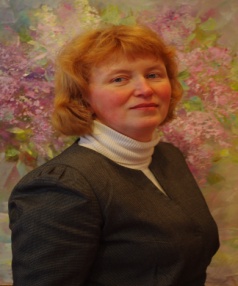 Муниципальное бюджетное общеобразовательное учреждение«Общеобразовательная школа «Возможность»  для детей с ограниченными возможностями здоровья города  Дубны Московской области»(школа «Возможность») vozm@uni-dubna.ru                                      e- mail:galina12vladimirovna@mail.ruАннотацияПредлагаемая статья представляет собой описание опыта работы учителя русского языка и литературы. В статье рассматривается формирование речевой компетенции учащихся с интеллектуальными нарушениями. Предлагаются тренировочные упражнения и задания. Статья адресована учителям-предметникам, занимающимся с детьми с ОВЗ.Ключевые слова: коррекционная школа, русский язык, письмо и развитие речи.Содержание1.Вступление.2. Работа над синонимами.3. Работа над антонимами.4.Работа над однокоренными прилагательными, отличающимися суффиксами.5.Работа над многозначными словами.6. Работа над образными выражениями.7. Работа с текстом.8. Заключение.Вступление.К интеллектуальному недоразвитию, согласно исследованиям Л.С. Выготского, А.Р. Лурия, К.С. Лебединской и других, относятся те состояния, при которых отмечается стойкое  нарушение  познавательной деятельности, вызванное органическим повреждением коры головного мозга. Интеллектуальное недоразвитие  — это качественные изменения всей психики, всей личности в целом. У детей с нарушениями интеллекта изменяется условно-рефлекторная деятельность, происходит разбалансированность процессов возбуждения и торможения, нарушается  взаимодействие сигнальных систем. И, как следствие, - недоразвитие                                                                                                                                                                                                                                                                                                                                       познавательных процессов, бессистемное мышление, нарушение памяти, дефекты всех сторон речи, снижение потребности в речевом общении, нарушения или отсутствие письменной речи, недостатки внимания, нарушения эмоционально-волевой сферы и т.д. Кроме этого, у таких детей наблюдаются трудности самостоятельного планирования, неумение критично оценить результат своей работы. Одной из основных задач коррекционной работы с учащимися специальной (коррекционной) школы VIII вида является развитие речи, т.к. речь, устная и письменная, служит базой, на которой далее строится воспитание и обучение детей. Обучение языку в специальной школе VIII вида носит элементарно-практический характер и  направлено на то, чтобы упорядочить речевые умения и навыки, которыми учащиеся уже владеют, а также способствовать их дальнейшему развитию. Работа по развитию речи проводится на протяжении всего обучения в школе. Это способствует устранению речевых недостатков, общему психическому развитию, развитию познавательных процессов, мышления, памяти, эмоционально-волевой сферы и т.д.Одной из задач развития речи учащихся специальной (коррекционной) школы VIII вида является развитие словаря. Важными задачами словарной работы являются обогащение, уточнение и активизация словаря. Основа словарной работы — введение в языковое сознание ребенка тематических групп слов, синонимических рядов, антонимических пар, многозначных слов. Необходимо также обогащать речь детей с нарушением интеллекта образными средствами (метафорами, аллегориями, сравнениями). У учащихся школы VIII вида можно развить понимание различий значения слова в зависимости от смысловых оттенков, дающих им дополнительные эмоционально-оценочные характеристики. Обучаясь целесообразному употреблению слов в словосочетаниях и предложениях, они начинают использовать навыки отбора уместных языковых средств в  творческих работах, что является необходимым условием развития связной речи. Специально организованная лексическая работа,  формирующая умение отбирать лексические средства,  рассматривается в контексте произвольности выстраивания связного высказывания. Работа над смысловой стороной слова выдвигается на первое место, т.к. именно семантический отбор слов в соответствии с контекстом и речевой ситуацией (раскрытие значений многозначного слова, использование синонимов и антонимов) оказывает самое существенное влияние на формирование осознания явлений языка и речи. У детей с интеллектуальным недоразвитием довольно низкий словарный запас. Они часто путают названия предметов, у них плохо сформированы обобщающие понятия. Ученики не могут правильно подобрать синонимы, антонимы, понимают лишь одно-два значения многозначных слов. Учащиеся с нарушениями интеллекта понимают более простые образные выражения, а более сложные — лишь в контексте рассказа, в прямом значении, или не понимают совсем.Перед учителями русского языка стоят следующие задачи: 1. Обогащать, уточнять и активизировать словарь учащихся разными частями речи. 2. Учить детей устанавливать связь между предметами и явлениями окружающего мира,  обогащать словарь детей образными выражениями (метафорами, аллегориями, сравнениями). 3. Учить детей употреблять синонимы, антонимы и образные выражения в связной речи как на уроках, так и в повседневной жизни.В системе работы над лексической стороной речи значительное место отводится работе над синонимами и антонимами (с терминами «синоним» и «антоним» школьники с нарушением интеллекта не знакомятся). Работа над синонимами обогащает словарь ребенка, приучает его наиболее ясно, точно выражать свои мысли, устраняет однообразность речи, делает ее более яркой, выразительной.Работа над синонимами. В системе работы над лексической стороной речи значительное место отводится работе над синонимами и антонимами (с терминами «синоним» и «антоним» школьники с нарушением интеллекта не знакомятся). Работа над синонимами обогащает словарь ребенка, приучает его наиболее ясно, точно выражать свои мысли, устраняет однообразность речи, делает ее более яркой, выразительной.Упражнение 1. Подберите к существительным близкие по значению слова с шипящими на конце.Неправда, друг, доктор, родник, сила, слабость, поддержка.Слова для справок: помощь, немощь, мощь, ключ, врач, товарищ, ложь.Упражнение 2.. Найдите и подчеркните в предложениях каждой пары слова близкие по смыслу.Только рассвело, а хозяйки уже отправились на базар. В городе построили новый рынок.Упражнение 3. Вставьте подходящие по смыслу существительные.Завтра молодые воины будут принимать ... . Солдаты дали ... сражаться до победы. (Клятву, присягу)Упражнение 5. Найдите в предложениях слова, одинаковые по значению с выделенными словами. Вся страна весенним утром, как огромный сад, стоит. В центре города выстроили громадный универсам. Упражнение 6. Выпишите слова, близкие по значению к словам «некрасивый» и «красивый».1. - Эту розу точит червь. Какие гадкие розы! А у этой стебель совсем скривился. Торчат в безобразных ящиках, и сами безобразные  2.  Берега реки были очень красивы: повсюду здесь росли чудесные цветы, прекрасные вековые деревья...Упражнение 7. Из двух прилагательных, данных в скобках, выберите одно, наиболее подходящее по смыслу. Прилагательные поставьте в том же падеже, что и существительные. В (сырой, мокрый) климате многие чувствуют себя плохо. В помещении сделали (сырая, влажная) уборку. Упражнение 8. Прочитайте текст. Скажите, какой в нем недостаток? Что нужно сделать, чтобы устранить этот недостаток?Робкий заяц.Нет более робкого животного, чем заяц. Он пугается даже слабого шума. Только поздно вечером или ночью робкий зайчишка выходит из своего убежища, а с рассветом прячется в каком-нибудь укромном уголке. Много у робкого зайчика врагов.Упражнение 9. Какие из данных синонимов не только называют признаки, но и выражают наше отношение к ним? Высокий, долговязый. Ловкий, пронырливый. Крикливый,  горластый. Гордый, спесивый. Выносливый, двужильный.Упражнение 10. Подберите к словам «комар», «отдых», «боец» прилагательные близкие по смыслуКороткий, смелый, назойливый, кратковременный, бесстрашный, навязчивый, мимолетный, безбоязненный, неотвязчивый, минутный, неустрашимый, непродолжительный, надоедливый, отважный, лихой, удалой.Упражнение 11. Расположите прилагательные по степени нарастания признака.1. Прекрасный, прелестный, красивый. 2. Оглушительный, громкий, громовой. Упражнение 12. Замените в словосочетаниях прилагательные близкими по значению словами.Свежий хлеб. Свежая газета. Свежий ветерок. Свежий воротничок. (Мягкий, чистый, прохладный, утренняя). Упражнение 13. К выделенным глаголам подберите в предложениях правого столбика глаголы, близкие по значению.1. Не стал Иван старшего брата будить. Спрятался под калиновый мост, стоит, переезд сторожит. 1. Иван и на среднего брата не понадеялся. Стал переезд  караулить.Упражнение 14. Выберите из скобок подходящие по смыслу глаголы в данных предложениях.На деревьях   ...  пушистый иней. (Искрился, сверкал, блистал, сиял ) Упражнение 15. Прочитайте текст. Выпишите из него глаголы, которыми автор описывает движение на улице.Автобус едет по улице города. Слева его обгоняет быстроходный легковой автомобиль. Справа движется тяжелый грузовик, впереди троллейбус. У тротуара катит на велосипеде мальчишка, где-то с грохотом проносится мотоциклист. Улица полна движения.Перескажите текст, не повторяя слова «едет».Упражнение 16. Расположите глаголы по степени усиления обозначенного действия.Кричал, шептал, говори Работа над антонимами.Антонимы способствуют уяснению значения слова. Работа с антонимами требует от учащихся таких логических операций, как сравнение, противопоставление, и тем самым способствует коррекции мыслительных процессов детей.Упражнение 1. «Что хорошо, а что плохо?» Запишите слова в два столбикаГрязь- чистота, ложь- правда, горе -радость, отвага - трусость, сила- слабость, вражда - дружба, любовь -ненависть, здоровье -болезнь, веселье - грусть, вежливость - грубость.Упражнение 2. «Добавь слово». Подберите противоположные по смыслу существительные  к выделенным словам.Надо людям делать добро, а не ... .Мы презираем в людях трусость, а уважаем ... .Упражнение 3. Допишите в предложения прилагательные противоположные по смыслу выделенным словам. 1. Шершавая доска в умелых руках столяра стала ... . 2. Мы ехали на юг в мягком вагоне, а возвращались домой в .... Упражнение 4. Объясните значение прилагательного «толстый». В каких предложениях оно будет противоположным по значению к слову «худой», а в каком — к слову «тонкий».1.На задней парте сидел толстый Васька. 2. Местами ручей был застелен толстым снеговым одеялом. 3. Вася заметил на карте две толстые красные стрелки, направленные в одну точкуУпражнение 5. Выпишите в левый столбик глаголы,  обозначающие приближение, а в правый — обозначающие удаление.Убежать, прибежать, угнать, пригнать, отползти, приползти, отъехать, приехать, приносить, уносить, уплыть приплыть, прилететь, улететь,Упражнение 6. Образуйте при помощи приставок от-, раз-, у-, вы- глаголы, противоположные по значению данным.Завинтить — развинтить. Завязать. Закрутить. Забинтовать. Вносить. Приходить. Входить. Прилетать. Прибегать. Закопать. Работа над однокоренными прилагательными, отличающимися суффиксами.Особенность мышления детей с интеллектуальными нарушениями позволяет им  лучше усваивать  различие предметов, признаков, действий, чем их сходство. Следовательно, такие дети легче справляются с подбором антонимов, чем синонимов. Правильное употребление синонимов требует довольно тонкой дифференциации понятий, которая у учащихся школы VIII вида нарушена. Для коррекции данных понятий возможно использовать упражнений на уточнение лексического значения однокоренных слов.Упражнение 1.  Вставьте подходящие по смыслу прилагательные.Мальчик оказался (понятным, понятливым) собеседником. Упражнение 2.  Поставьте подходящие по смыслу прилагательные в нужном падеже. Товарищ нашел ... монету. Мы вошли в ... избушку. (Старый, старинный)  Упражнение 3. Замените данные словосочетания глаголами в неопределенной форме. Образец: Говорить шепотом — шептать.Говорить шепотом. Испытывать робость. Издавать писк. Делать ремонт. Давать разрешение. Приносить в дар. Вести беседу. Давать совет. Давать ответ. Давать оценку. Проводить осмотр.Упражнение 4. Вставьте подходящие по смыслу глаголы.Мясо ... очень долго, но зато ... хорошо. (Варилось, сварилось) Работа над многозначными словами.В русском языке есть многозначные слова, смысл которых может быть уяснен только в определенном контексте. Организуя работу с такими словами, учащимся предлагаются упражнения, направленные на выяснение значения слов и сочетаний.Упражнение 1.  1. Прочитайте. Скажите, о каком «полотне» идет речь?Лучами красит солнышко стальное полотно.Без устали, без устали, смотрю, смотрю в окно.2. Какое ещё бывает «полотно»? Составьте и запишите словосочетания со словом «полотно» в разных значениях.Упражнение 2. Ответьте на вопросы.Какой иглой не сошьешь платья?Из какого полотна не сошьешь платья? Каким гребнем не расчешешь волосы?На каких полях не пашут и не сеют?Упражнение 3. Определите значение слова «свежий», используя слова для справок.Свежая газета, свежий фильм, свежие обои; свежее бельё; свежее молоко; свежие розы; свежее утро, свежий ветер.Слова для справок: прохладный, чистый, только что сорванный, доброкачественный, новый.Упражнение 4. Составьте предложения с данными словосочетаниями.1. Потерять здоровье. Потерять вечер. 2. Расшатать дисциплину. Расшатать зуб. 3. Войти в комнату. Войти в доверие. Работа над образными выражениями.Среди многих средств образной речи особое место занимают сравнения и метафорические эпитеты, т.е. образные выражения, которые заключают в себе переносное значение. При работе над словами, имеющими переносное значение, наиболее эффективными являются упражнения на сравнение слов в прямом и переносном значении, на образование сочетаний со словами, имеющими переносный смысл, на составление предложений с этими словосочетаниями.Упражнение 1. Выпишите словосочетания, в которых выделенные слова употреблены в переносном значении.1. Копна волос. Копна сена. 2. Толстая стена. Стена тумана. 3. Море пшеницы. Синее море. Упражнение 2. Выпишите предложения, в которых выделенные глаголы употреблены в переносном значении.1. Затем и фиалка проснулась ото сна. Девочка проснулась и заплакала. 2. Бегун тяжело дышал. Уж небо осенью дышало. Работа над образными словами начинается с загадок метафорического характера. Подобные загадки воспитывают у учеников умение понимать средства образной речи. Они приучают учащихся узнавать предметы по их существенным признакам, способствуя тем самым закреплению знаний об окружающем мире, развивая мышление и воображение. Наряду с этим для работы предлагаются упражнения в виде загадок, когда дети по перечисленным признакам и действиям должны узнать предмет. Также ученикам можно давать задание составлять такие загадки самим, так как, сочиняя их, дети познают природу метафоры.Упражнение 1. Узнайте предмет по признакам и запишите его название.Быстрый, прозрачный, звонкий ....Голубое, безоблачное ....Большое значение для правильного понимания словесного образа имеет анализ семантики и эмоциональности сравнения в старших классах. Анализ словесного образа необходимо проводить целенаправленно в одной и той же последовательности, в виде ответов на наводящие вопросы учителя. Цель этих вопросов — помочь школьнику с нарушением интеллекта:отыскать готовый оборот в тексте;актуализировать знания об объекте сравнения;правильно провести соотносительный анализ субъекта и объекта сравнения по             акцентируемым признакам сходства;обнаружить понимание смысловой и эмоциональной цели данного сопоставления. Прочность и сознательность усвоения образной лексики достигается с помощью методических приемов и разнообразных видов работ с учащимися:выписывание отдельных образных слов и оборотов;использование изученных сравнений в устной речи школьников (ответы на вопросы по тексту, связный пересказ, рассказ по картине и др.);включение готовых средств языковой выразительности в новый, доступный пониманию учеников контекст;выполнение различных лексико-стилистических упражнений, составленных на основе знакомых художественных текстов и проверяющих понимание изученных образных оборотов;восстановление одного из пропущенных компонентов сравнения; произвольный подбор объекта для характеристики того или иного явления, предмета природы;выбор одного объекта из двух к заданному субъекту сравнения и т.д.Упражнение 1. Вставьте вместо точек подходящие по смыслу существительные.Горячий, как огонь. Легкий, как ... . Черный, как ... . Острый, как .... Красный, как .... Тяжелый, как .... Слова для справок: рак, камень, пух, игла, уголь.Упражнение 2. Вставьте вместо точек подходящие по смыслу прилагательные.Арбуз, как сахар, ... . Лекарство, как полынь, ... . Сок, как клюква, ... . Вода в море, как слеза, ... .Слова для справок: соленая, кислый, сладкий, горькое.Упражнение 3. Замените выделенные слова однокоренными прилагательными.Образец: Река блестит на солнце, словно серебряная. Река блестит на солнце, словно серебро. 2. Зубы у мальчика белые, словно жемчуг. Упражнение 4. Вставьте глаголы в неопределённой форме.1 . ..., как черепаха. 2 как на пожар. 3. ..., как сорока. 4. … , как соловей. 5. ..., как голодные волки. 6 ..., как рыба. 7… , как змея. 8. ..., как пчела. Слова для справок: жужжать, ползти, трещать, бежать, петь, шипеть, выть, молчать.Работа с текстом. На уроках развития связной речи создаются условия для активного употребления учениками образной лексики, изученной вместе или самостоятельно составленной: экскурсии, которые обогащают и расширяют представления учеников; наглядный материал в виде картин (сюжетных и пейзажных); эмоциональная подготовительная беседа. Рассказ с элементами описания. Описание может быть художественным, деловым. Описывать можно не только предметы, но и явления, трудовые процессы. В описании обычно много эпитетов и сравнений. При анализе текстов с элементами описания нужно обращать внимание на значение этого описания для выражения главной мысли рассказа, т.к. учащиеся часто опускают описания, редко используют их в изложениях и сочинениях.Упражнение 1. 1. Прочитайте описание зверька.  2. Выпишите словосочетания, с помощью которых вы узнали зверька. 3. Подчеркните слова, которыми называют зайчишку.Узнай зверька.В наших лесах живет робкий зверек. Летом на нём серенькая легкая шубка. К зиме он меняет её на пушистую беленькую. Она спасает зверька от мороза. Жилья у бедняги нет. Что у зверька на обед? Горькая кора осинки или березки. Хорошо служат ему длинные ноги. Большими прыжками убегает трусишка от врагов.Упражнение 2. Дополните предложения подходящими по смыслу словами, чтобы получился связный рассказ. Подберите к тексту названиеТихо в _________ лесу. Снегопад замел ________ следы. Вот из сосняка раздался _______ перестук. Это __________дятел трудится над ___________ шишкой. ______________умелец загнал шишку в ____________ расщелину сосны. Дятел ______________ разбивал шишку клювом и доставал ______ семена. Слова для справок: зимнем, лесные, знакомый, пестрый, сосновой, красногрудый, сухой, старательно, вкусные.Заключение.Положительные результаты таких видов работ сказались на расширении интеллектуальных и речевых возможностей детей с нарушением интеллекта.Несмотря на грубые нарушения психического развития, дети с особыми образовательными потребностями все же усваивают синонимы, антонимы и образные выражения. Но, в силу своих особенностей, усваивают лишь наиболее простые и доступные выражения.Использованная литература 
И.В. Галлингер и СИ. Львова. Работа над умениями и навыками по русскому языку в 4-8 классах. - М, «Просвещение», 1988 г. 
С.Д.  Шевченко.  Школьный урок:  как научить каждого.  - М, «Просвещение», 1991 г. 
